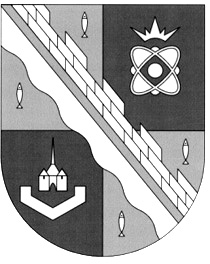                            администрация МУНИЦИПАЛЬНОГО ОБРАЗОВАНИЯ                                             СОСНОВОБОРСКИЙ ГОРОДСКОЙ ОКРУГ  ЛЕНИНГРАДСКОЙ ОБЛАСТИ                             постановление                                                       от 30/12/2021 № 2610О внесении изменений в постановление администрацииСосновоборского городского округа от 10.04.2015 № 1092 «О наделении организаций, осуществляющих холодное водоснабжение и водоотведение, статусом гарантирующей организации»В соответствии с Федеральным законом РФ от 07.12.2011 № 416-ФЗ «О водоснабжении и водоотведении», Федеральным законом от 06.10.2003 № 131-ФЗ «Об общих принципах организации местного самоуправления в Российской Федерации», в целях организации надежного и бесперебойного водоснабжения и водоотведения на территории муниципального образования Сосновоборский городской округ, администрация Сосновоборского городского округа п о с т а н о в л я е т:1. На основании заключенного Договора аренды от 15.12.21 № 9/188552-Д, наделить ООО «АтомТеплоЭлектроСеть», в лице филиала ООО «АтомТеплоЭлектроСеть в                                     г.Сосновый Бор» статусом гарантирующей организации, осуществляющей холодное водоснабжение и водоотведение на территории муниципального образования Сосновоборский городской округ Ленинградской области.2. Внести изменения в постановление администрации Сосновоборского городского округа от 10.04.2015 № 1092 «О наделении организаций, осуществляющих холодное водоснабжение и водоотведение, статусом гарантирующей организации» (с изменениями от 27.04.2015 №1218, от 20.08.2020 №1655) (далее - Постановление):2.1. По тексту постановления заменить слова АО «Концерн Росэнергоатом» «Ленинградская атомная станция» на слова: ООО «АтомТеплоЭлектроСеть», в лице филиала ООО «АтомТеплоЭлектроСеть в г. Сосновый Бор».3. Снять статус гарантирующего поставщика с АО «Концерн Росэнергоатом» «Ленинградская атомная станция» с 11.01.2022 года. 4. Отделу по связям с общественностью (пресс–центр) комитета по общественной безопасности и информации (Бастина Е.А.) разместить настоящее постановление на официальном сайте Сосновоборского городского округа.5. Комитету по управлению жилищно-коммунальным хозяйством администрации Сосновоборского городского округа (Долотова Н.В.) направить данное постановление в адрес АО «Концерн Росэнергоатом» «Ленинградская атомная станция», ООО «АтомТеплоЭлектроСеть в г. Сосновый Бор» в течении трех дней со дня его принятия.6. Настоящее постановление вступает в силу с 11.01.2022 года.7. Контроль за исполнением настоящего постановления возложить на заместителя главы администрации по жилищно-коммунальному комплексу Иванова А.В.Глава Сосновоборского городского округа 			                            М.В. ВоронковИсп. Громова В.Н. ПТСОГЛАСОВАНО: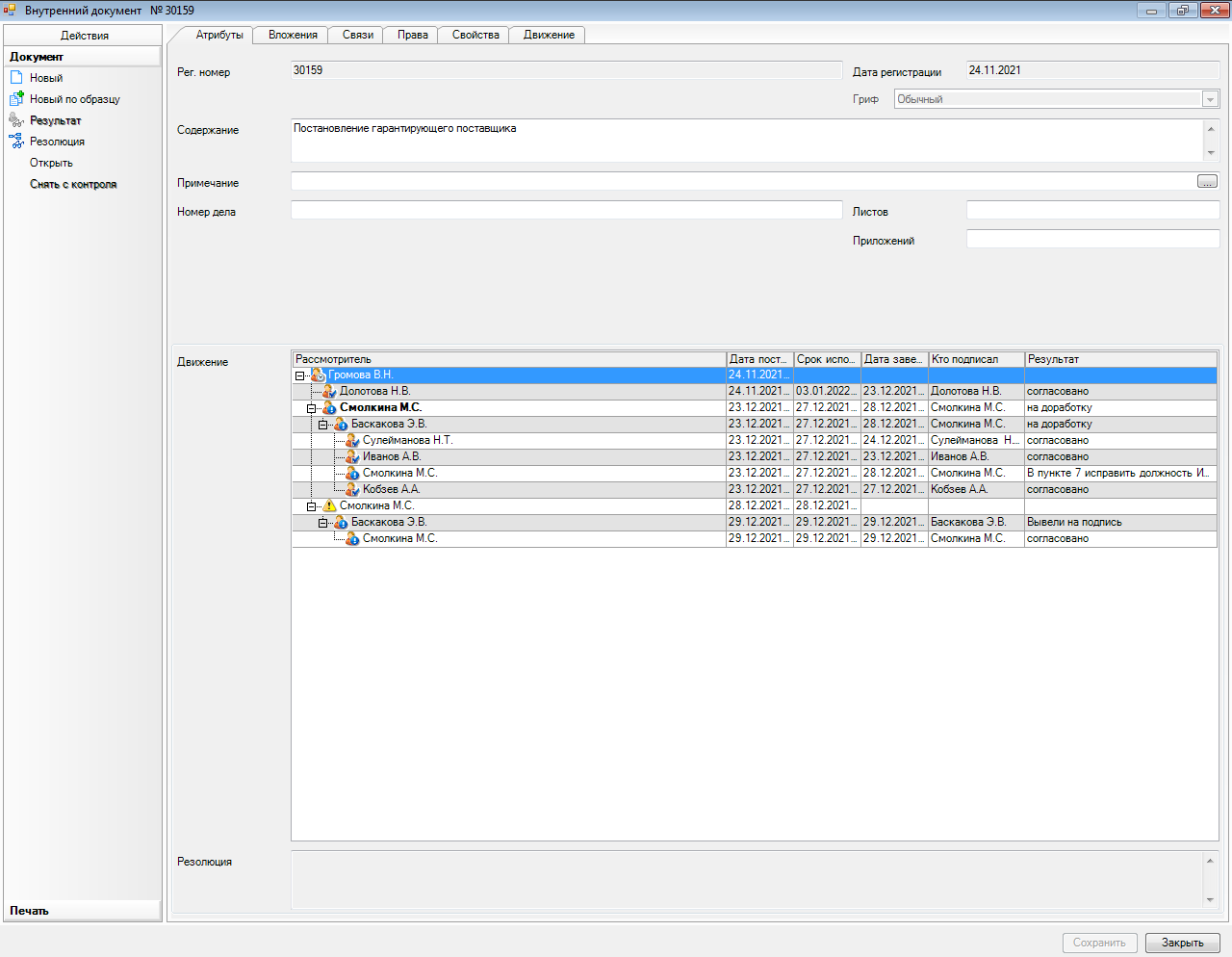 Рассылка:ОЖКХ, пресс-центр, ООО «АТЭС», ЛАЭС, ООО «Водоканал»